   graduate COMMITTEE 
curriculum PROPOSAL FORM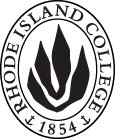 Cover page						Scroll over blue text to see further instructionsB.  NEW OR REVISED COURSES:D. SignaturesChanges that directly impact more than one department/program MUST have the signatures of all relevant department chairs, program directors, and relevant dean (e.g. when creating/revising a program using courses from other departments/programs). Proposals that do not have appropriate approval signatures will not be considered. Type in name of person signing and their position/affiliation.Send electronic files of this proposal and accompanying catalog copy to graduatecommittee@ric.edu and a printed or electronic signature copy of this form to the current Chair of Graduate Committee. Check Graduate Committee website for due dates.D.1. Approvals:   required from programs/departments/deans who originate the proposal.  may include multiple departments, e.g., for joint/interdisciplinary prposals. D.2. Acknowledgements: REQUIRED from OTHER PROGRAMS/DEPARTMENTS IMPACTED BY THE PROPOSAL. SIGNATURE DOES NOT INDICATE APPROVAL, ONLY AWARENESS THAT THE PROPOSAL IS BEING SUBMITTED.  List all other programs and departments affected by this proposal.  Signatures from these departments are required in the signature section. CONCERNS SHOULD BE BROUGHT TO THE GRADUATE COMMITTEE MEETING FOR DISCUSSION. A.1. Course or programCEP/SWRK 649: CLINICAL PRACTICE WITH Military- connected clientsCEP/SWRK 649: CLINICAL PRACTICE WITH Military- connected clientsCEP/SWRK 649: CLINICAL PRACTICE WITH Military- connected clientsCEP/SWRK 649: CLINICAL PRACTICE WITH Military- connected clientsCEP/SWRK 649: CLINICAL PRACTICE WITH Military- connected clientsReplacing A.2. Proposal typeCourse:  creation Course:  creation Course:  creation Course:  creation Course:  creation A.3. OriginatorMonica Darcy, Belle EvansMonica Darcy, Belle EvansHome departmentHome departmentCounseling, Educational Leadership and School Psychology; Social Work Counseling, Educational Leadership and School Psychology; Social Work A.4. Rationale/ContextOver 2.6 million service members have been deployed in Iraq and Afghanistan since 2001. Over half of those service members have deployed more than once.  The Veterans Administration (VA) reports one million troops have left active duty in Iraq or Afghanistan and became eligible for VA care. Of those troops, less than half (46%) came in for VA services. Additionally VA medical services do not extend to family members. This growing need for quality care far outpaces the availability qualified military care providers. There is a tremendous need for qualified civilian behavioral health professionals to meet the needs of military service members and their families. To do so, they must be competent with both the military culture and trauma specific related aspects of assessment, diagnosis and treatment for complex disorders. The purpose of this proposal is to create an advanced clinical course for counseling and social work students to learn about military culture and the profound psychological effects of war and trauma on military service members and their families.  The course explores the assessment and treatment of trauma related injuries, as well as war-related mental health and behavioral issues.  Students are engaged in activities to increase their competence related to the culture of the military with new knowledge, awareness and skills developed in this course. The goal is to improve a behavioral health workforce to better understand and effectively work with military service members and their families.Over 2.6 million service members have been deployed in Iraq and Afghanistan since 2001. Over half of those service members have deployed more than once.  The Veterans Administration (VA) reports one million troops have left active duty in Iraq or Afghanistan and became eligible for VA care. Of those troops, less than half (46%) came in for VA services. Additionally VA medical services do not extend to family members. This growing need for quality care far outpaces the availability qualified military care providers. There is a tremendous need for qualified civilian behavioral health professionals to meet the needs of military service members and their families. To do so, they must be competent with both the military culture and trauma specific related aspects of assessment, diagnosis and treatment for complex disorders. The purpose of this proposal is to create an advanced clinical course for counseling and social work students to learn about military culture and the profound psychological effects of war and trauma on military service members and their families.  The course explores the assessment and treatment of trauma related injuries, as well as war-related mental health and behavioral issues.  Students are engaged in activities to increase their competence related to the culture of the military with new knowledge, awareness and skills developed in this course. The goal is to improve a behavioral health workforce to better understand and effectively work with military service members and their families.Over 2.6 million service members have been deployed in Iraq and Afghanistan since 2001. Over half of those service members have deployed more than once.  The Veterans Administration (VA) reports one million troops have left active duty in Iraq or Afghanistan and became eligible for VA care. Of those troops, less than half (46%) came in for VA services. Additionally VA medical services do not extend to family members. This growing need for quality care far outpaces the availability qualified military care providers. There is a tremendous need for qualified civilian behavioral health professionals to meet the needs of military service members and their families. To do so, they must be competent with both the military culture and trauma specific related aspects of assessment, diagnosis and treatment for complex disorders. The purpose of this proposal is to create an advanced clinical course for counseling and social work students to learn about military culture and the profound psychological effects of war and trauma on military service members and their families.  The course explores the assessment and treatment of trauma related injuries, as well as war-related mental health and behavioral issues.  Students are engaged in activities to increase their competence related to the culture of the military with new knowledge, awareness and skills developed in this course. The goal is to improve a behavioral health workforce to better understand and effectively work with military service members and their families.Over 2.6 million service members have been deployed in Iraq and Afghanistan since 2001. Over half of those service members have deployed more than once.  The Veterans Administration (VA) reports one million troops have left active duty in Iraq or Afghanistan and became eligible for VA care. Of those troops, less than half (46%) came in for VA services. Additionally VA medical services do not extend to family members. This growing need for quality care far outpaces the availability qualified military care providers. There is a tremendous need for qualified civilian behavioral health professionals to meet the needs of military service members and their families. To do so, they must be competent with both the military culture and trauma specific related aspects of assessment, diagnosis and treatment for complex disorders. The purpose of this proposal is to create an advanced clinical course for counseling and social work students to learn about military culture and the profound psychological effects of war and trauma on military service members and their families.  The course explores the assessment and treatment of trauma related injuries, as well as war-related mental health and behavioral issues.  Students are engaged in activities to increase their competence related to the culture of the military with new knowledge, awareness and skills developed in this course. The goal is to improve a behavioral health workforce to better understand and effectively work with military service members and their families.Over 2.6 million service members have been deployed in Iraq and Afghanistan since 2001. Over half of those service members have deployed more than once.  The Veterans Administration (VA) reports one million troops have left active duty in Iraq or Afghanistan and became eligible for VA care. Of those troops, less than half (46%) came in for VA services. Additionally VA medical services do not extend to family members. This growing need for quality care far outpaces the availability qualified military care providers. There is a tremendous need for qualified civilian behavioral health professionals to meet the needs of military service members and their families. To do so, they must be competent with both the military culture and trauma specific related aspects of assessment, diagnosis and treatment for complex disorders. The purpose of this proposal is to create an advanced clinical course for counseling and social work students to learn about military culture and the profound psychological effects of war and trauma on military service members and their families.  The course explores the assessment and treatment of trauma related injuries, as well as war-related mental health and behavioral issues.  Students are engaged in activities to increase their competence related to the culture of the military with new knowledge, awareness and skills developed in this course. The goal is to improve a behavioral health workforce to better understand and effectively work with military service members and their families.Over 2.6 million service members have been deployed in Iraq and Afghanistan since 2001. Over half of those service members have deployed more than once.  The Veterans Administration (VA) reports one million troops have left active duty in Iraq or Afghanistan and became eligible for VA care. Of those troops, less than half (46%) came in for VA services. Additionally VA medical services do not extend to family members. This growing need for quality care far outpaces the availability qualified military care providers. There is a tremendous need for qualified civilian behavioral health professionals to meet the needs of military service members and their families. To do so, they must be competent with both the military culture and trauma specific related aspects of assessment, diagnosis and treatment for complex disorders. The purpose of this proposal is to create an advanced clinical course for counseling and social work students to learn about military culture and the profound psychological effects of war and trauma on military service members and their families.  The course explores the assessment and treatment of trauma related injuries, as well as war-related mental health and behavioral issues.  Students are engaged in activities to increase their competence related to the culture of the military with new knowledge, awareness and skills developed in this course. The goal is to improve a behavioral health workforce to better understand and effectively work with military service members and their families.A.5. Student impactThis course serves as an elective option for students in counseling programs and social work. Enrollment for the 3 spring semesters times it has been offered averaged 10.  The course is ideally suited for 2nd year or above graduate students as well as licensed professionals. This course serves as an elective option for students in counseling programs and social work. Enrollment for the 3 spring semesters times it has been offered averaged 10.  The course is ideally suited for 2nd year or above graduate students as well as licensed professionals. This course serves as an elective option for students in counseling programs and social work. Enrollment for the 3 spring semesters times it has been offered averaged 10.  The course is ideally suited for 2nd year or above graduate students as well as licensed professionals. This course serves as an elective option for students in counseling programs and social work. Enrollment for the 3 spring semesters times it has been offered averaged 10.  The course is ideally suited for 2nd year or above graduate students as well as licensed professionals. This course serves as an elective option for students in counseling programs and social work. Enrollment for the 3 spring semesters times it has been offered averaged 10.  The course is ideally suited for 2nd year or above graduate students as well as licensed professionals. This course serves as an elective option for students in counseling programs and social work. Enrollment for the 3 spring semesters times it has been offered averaged 10.  The course is ideally suited for 2nd year or above graduate students as well as licensed professionals. A.6. Impact on other programsA.7. Resource impactFaculty PT & FT: Currently this course has been taught with 3 co-teachers (1 FT counseling, 1 FT SW, 1 adjunct CEP) each bringing expertise to topics of the course. Each has received 1 FLH for the 3 credit hour course. Currently this course has been taught with 3 co-teachers (1 FT counseling, 1 FT SW, 1 adjunct CEP) each bringing expertise to topics of the course. Each has received 1 FLH for the 3 credit hour course. Currently this course has been taught with 3 co-teachers (1 FT counseling, 1 FT SW, 1 adjunct CEP) each bringing expertise to topics of the course. Each has received 1 FLH for the 3 credit hour course. Currently this course has been taught with 3 co-teachers (1 FT counseling, 1 FT SW, 1 adjunct CEP) each bringing expertise to topics of the course. Each has received 1 FLH for the 3 credit hour course. Currently this course has been taught with 3 co-teachers (1 FT counseling, 1 FT SW, 1 adjunct CEP) each bringing expertise to topics of the course. Each has received 1 FLH for the 3 credit hour course. A.7. Resource impactLibrary:No additional Library resources requested No additional Library resources requested No additional Library resources requested No additional Library resources requested No additional Library resources requested A.7. Resource impactTechnologyHybrid offering utilizes Blackboard. Hybrid offering utilizes Blackboard. Hybrid offering utilizes Blackboard. Hybrid offering utilizes Blackboard. Hybrid offering utilizes Blackboard. A.7. Resource impactFacilities:Current scheduling has been handled as face to face Saturday meetings limiting impacting on classroom use. Current scheduling has been handled as face to face Saturday meetings limiting impacting on classroom use. Current scheduling has been handled as face to face Saturday meetings limiting impacting on classroom use. Current scheduling has been handled as face to face Saturday meetings limiting impacting on classroom use. Current scheduling has been handled as face to face Saturday meetings limiting impacting on classroom use. A.7. Resource impactPromotion/ Marketing needs We have used word of mouth and flyers we created. We have used word of mouth and flyers we created. We have used word of mouth and flyers we created. We have used word of mouth and flyers we created. We have used word of mouth and flyers we created. A.8. Semester effectiveSpring 2019A.9. Rationale if sooner than next fallA.9. Rationale if sooner than next fallOld (for revisions only – list only information that is being revised)NewB.1. Course prefix and number CEP 649B.2. Cross listing number if anySWRK 649B.3. Course title Clinical Practice with Military Connected Clients B.4. Course description Students utilize clinical methods to assess, diagnose, and treat military stressors and trauma. Military culture is explored and the need for competent clinical practice is emphasized. B.5. Prerequisite(s)Graduate status in counseling program or second year status in MSW program or consent of department chair; CEP 543 or equivalent assessment course recommended; or consent of department chair.B.6. OfferedSpring  AnnuallyB.7. Contact hours 3B.8. Credit hours3B.9. Justify differences if anyn/an/aB.10. Grading system Letter grade  B.11. Instructional methodsLecture  Small group | Individual |  % Online = 63%B.12.CategoriesRestricted elective for program  B.13. How will student performance be evaluated?Attendance  | Class participation |  Journal reflections and forum discussionsPresentations  B.14. Redundancy with, existing coursesN/AB. 15. Other changes, if anyn/an/aB.16. Course learning outcomes: List each outcome in a separate rowProfessional organization standard(s), if relevant How will the outcome be measured?Identify as a professional and explore military culture as it impacts mental health and service delivery. Discuss “use of self” and self-awareness of transference/countertransference issues, specifically how these issues may impact clinical  practice with military-connected clients.(CSWE EP 2.1.1; CACREP 2016 Contextual Dimensions J.;NASW S2, S11)(CSWE EP 2.1.1; CACREP 2009; NASW S2)Journal entry and forum discussionJournal entry and forum discussionDevelop self-awareness by clarifying personal and professional values, and applying ethical principles to guide acceptance of self and others in professional practice.Discuss human adaptation to extreme stress and the neuro-psycho-social-biology of the trauma response. Practice self-reﬂection and continue to address personal biases and stereotypes to build knowledge and dispel myths regarding service members, veterans, their families, and their communities) (CSWE EP 2.1.1, 2.1.2; CACREP 2009; NASW S1, S2)(CSWE 2.1.6, EP 2.1.7; NASW S3)(CSWE EP 2.1.2., 2.1.3; NASW S1, S3)Journal entry and forum discussionIn class participationJournal entry and forum discussionProvide opportunities for developing skills in differential diagnosis using the DSM 5/ICD in order to promote accurate assessment and diagnosis as the basis for best practice intervention in treating military-connected clients and their families. (CSWE EP 2.1.3, 2.1.4, 2.5; NASW S4)Journal entry and forum discussionDevelop assessment/intervention/evaluation and interpersonal skills in clinical practice with military-connected trauma clients to deliver effective services. (SW EP 2.13, EP 2.1.6; CACREP 2016 Contextual Dimensions F; CACREP 2009 D2; NASW S4, S5)Presentation: Resident Expert ProjectProvide practice experience in phase-orientedtreatment of military-connected clients.(CSWE EP 2.13, EP 2.1.4, 2.1.9; CACREP 2016 Contextual Dimensions F; CACREP 2009 D2; NASW S5, S9)In class participationForum discussionAdvance human rights, social and economic justiceby engaging in policy practice to deliver effectiveservices to military connected clients, and advocating for the needs and interests of service members, veterans, and military family clients.(CSWE EP 2.1.5, 2.1.8; NASW    S 12)Forum discussionEngage, assess, intervene, and evaluate individuals, families, groups, organizations, and communities at multiple levels.(CSWE EP 2.1.10 (a)-(d); NASW S6, S10)Forum discussionDemonstrate a therapeutic approach to a military trauma-connected client at a clinical case conference displaying appropriate competence with military culture.(CSWE EP 2.1.9, EP 2.1.10 (a)-(d); CACREP 2016 Practice F; CACREP 2009 F3); NASW S7, S8)Resident Expert Project Summary and PresentationB.17. Topical outline:  Do NOT insert a full syllabus, only the topical outline1) Introduction to the Military Unique populationRank – enlisted/officerBranch of service Branch Active Duty/National GuardValues IndoctrinationAtmosphere2) Military Family and Culture The FortressDeployment spiralIntervention – genogram      Challenging Issues for MH ProfessionalsConscription to RecruitmentComplicated Ethical IssuesRacism, Sexism, ClassismA  New Vision: Race, Class and Gender3) Neuro-psycho-social-biology of the Trauma ResponsePersonal and Professional Values, Ethical PrinciplesTrauma: Affect Regulation Body-Brain Connections and Traumatic MemoryChildren and Youth in the Military FamilyAttachment and Attunement        e)Vicarious Trauma and Self-Care Assessing Self-CareMind, Body, Experience: Think, Act, FeelExercises: Breathing, Tapping, Progressive Muscle Relaxation, Imaging, Anchoring, Mindfulness4)Military Stressors Effects of War on Service Members and FamiliesTreatment seeking behaviors Insurance Resources and supports for treating military-connected clientsIntervention: attachment conceptualization 5)Mental Health Issues: Assessment & Treatment Standards for Professional PracticeAttachment DisordersChild Abuse and NeglectStress Reactions and PTSD Anxiety Depression and SuicideSubstance AbuseCo-Occurring DisordersCivilian supports for treating military-connected clients:  School SystemsChild and Family Services Community Mental Health Hospital-based CareResilience and Stress Resilience factors in general Specific to military Models of understanding stressStressors unique to the military Intervention = narrative with FOCUS …..theories of stress and understanding/honoring  resilience Evidence-Based TreatmentsCrisis Intervention Strategies: Debriefing, Critical Incident Stress Debriefing (CISD); Proximity, Immediacy, and Expectancy (PIE); Defusing; Psychological First Aid (PFA)Explosive Rage Attacks: Anger Management Strategies, Imagery Rehearsal, YogaPTSD: Medication, Trauma-focused CBT, Cognitive Processing Therapy, Prolonged Exposure and EMDRDepression: MDDCombat-injury: Pain ManagementTBI: NeurofeedbackPsychopharmacology of TraumaMilitary Sexual TraumaSexual Trauma and the Trauma of BetrayalSleep Disorders and Nightmares: -Imagery Rehearsal, CBTPTSD:    -Prolonged Exposure, Cognitive Processing Therapy, DBT, EMDR, Somatic Experiencing, CERTS   Phase Oriented Treatment:Veterans Treatment CourtPhase 1 Treatment: Safety & VerbalizationChildren and Youth in Military Families: Parent-child interventions 11)  Phase 2 & 3 Treatments:       a)  Coping Strategies, Cognitive Behavior Therapies (CBT), Integrative Therapies       b)   Expressive Therapies: Sand tray, art, poetry, picture books, games12)  Advance Social and Economic Well-being and Deliver Effective Services        a)  Human rights/social and economic justice        b)  “Best Practices” for working with diversity in the military: cultural sensitivity, women, people of color, LGBTQ        c)  Engage, assess, intervene and evaluate with individuals, families, groups, organizations, and communities              Strategies for Social Justice and change13)The Anatomy of SurvivalDomestic ViolenceShame & GuiltDepression & SuicideRage & HomicideLoss & DeathGrief & Bereavement14)Resident Expert Project       a)   Student selected therapeutic approach applied to a case       b)   Description of therapeutic approach and conceptualization of case based on approach       c)   Understanding of military culture and military trauma       d)   Example of application15)Closure:       a) Review biases exercise from session 4       b) Appraisal of self in session with a military- connected client       c) Processing and evaluating the learning experience       d) Course evaluationINSTRUCTIONS FOR PREPARING THE CATALOG COPY:  The proposal must include all relevant pages from the college catalog, and must show how the catalog will be revised.  (1) Go to the “Forms and Information” page on the Graduate Committee website. Scroll down until you see the Word files for the current catalog. (2) Download ALL catalog sections relevant for this proposal, including course descriptions and/or other affected programs.  (3) Place ALL relevant catalog copy into a single file.  Put page breaks between sections and delete any catalog pages not relevant for this proposal. (4) Using the track changes function, revise the catalog pages to demonstrate what the information should look like in next year’s catalog.  (5) Check the revised catalog pages against the proposal form, especially making sure that program totals are correct if adding/deleting course credits.  NamePosition/affiliationSignatureDateProgram Director of CounselingChair of CEPDean of FSEHDChair of MSWDean of SSWNamePosition/affiliationSignatureDateTab to add rows